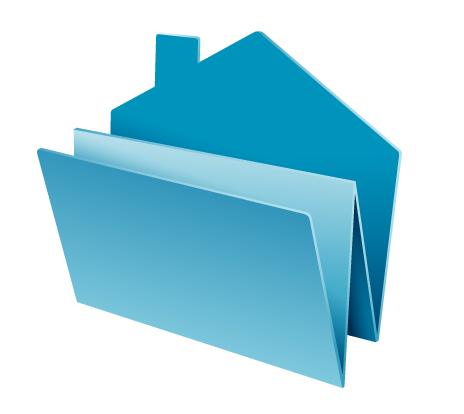 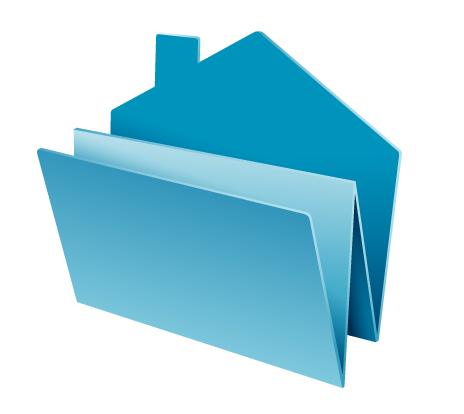 OrdreskjemaFirma		: Kontaktperson :  Adresse	:             ---------------------------------------------Postnr./-sted	:             ---------------------------------------------E-post		:                         ---------------------------------------------Telefon	: 	           ------------------------------------------Large					               	     			Sett kryssFri bruk av boligmappa			2450 pr mnd    -  	Rabatt (Medlem av Nelfo)			    10%Sum pr mnd					2205 ,- pr mnd.	      Betingelser: Prisen gjelder pr måned, faktureres forskuddsvis en gang pr år, for de neste 12 mnd. For ytterligere betingelser, se vedlegg om kjøp og leveringsbetingelser.Alle priser er i NOK og eksklusive mva.  Signatur kunde________________________________________ dato__________________Økonomisystem: Visma ContractingVilkår for kampanjen.Velkommen som bruker av Boligmappa for bedrifter.Bestiller mottar tilgang til Boligmappa for bedrifter som inneholder funksjonalitet for å søke etter eiendom registrert i offentlige registre og publiserer dokumentasjon til boligmappa bedrift. Bestiller velger selv hvilke dokumenter som skal være synlig i boligmappa.no.Bestiller godkjenner følgende vilkår.Bestiller kan ikke si opp eller kreve tilbakebetaling i avtaleperioden.Avtaleperioden løper fra førstkommende måned etter at avtalen er signert og 12 måneder frem tid. Avtalen fornyes automatisk for nye 12 måneder om ikke avtalen avsluttes FØR avtalen går ut.Fakturering:Kjøper faktureres på bakgrunn av inngått avtale med 30.dagers kreditt. Fri brukKampanjen dekker fri bruk av boligmappa bedrift. Det betyr at bestiller kan søke, lagre og publisere dokumentasjon til boligmappa helt fritt i avtaleperioden.Webportal eller integrasjonspartnerBestiller kan velge mellom å benytte boligmappa bedrift gjennom en frittstående webportal, eller gjennom en eller flere integrasjonspartnere.Tove LøvsethDaglig leder							eDok  AS